附件4中国新闻奖参评作品推荐表作品文字稿：《双向奔赴》——关爱新就业形态劳动者《追光》时代在变，劳动者谋生的方式也在变。货车司机、网约车司机、快递小哥、外卖骑手……依托互联网平台而生、数量高达8400万人的新就业形态劳动者群体出现了。如何关爱“新”群体、凝聚“新”力量？工会在行动！宋增光，干外卖行业10年，荣获全国五一劳动奖章，迎来人生的高光时刻。一份份冒着烟火气的外卖，怎样托举起热腾腾的生活？“关爱新就业形态劳动者”五集系列短视频《双向奔赴》，今天推出第一集——《追光》，敬请垂注。【旁白】我是饿了么蓝骑士宋增光，在上海干外卖快10年了。过去10年，我见证了外卖行业的飞速发展。【同期】你好，饿了么外卖。【旁白】觉得这个职业越来越受到认可，我也幸运地收获了自己的职业荣光。2015年，我被提拔为站点站长，后来又当上了培训专员。现在已经培养了四五百名新骑手。上海很大但也很温暖。我遇到了工会。工会为我们夏送清凉、冬送温暖，还建了户外驿站供我们歇脚。工作在这，生活在这，上海已经是我的家了。每次骑上电瓶车穿行在街头，我会感觉很安心。空余的时间，我喜欢带着老婆去看话剧。我们俩都很喜欢《恋爱的犀牛》里的一句台词。“你是我温暖的手套、冰冷的啤酒、带着阳光味道的衬衫、日复一日的梦想……”有人说我开挂了，也有人说我逆袭了。但我希望我的奋斗故事，可以让身边的人，让所有来大城市打拼的人，都觉得生活是有奔头的。只要肯努力，每个人都可以追到属于我们自己的“光”。【字幕】生活不会辜负每一位“追光者”。《孤旅》时代在变，劳动者谋生的方式也在变。货车司机、网约车司机、快递小哥、外卖骑手……依托互联网平台而生、数量高达8400万人的新就业形态劳动者群体出现了。如何关爱“新”群体、凝聚“新”力量？工会在行动！大货车司机宋玉兰，是1700万货车司机中的一员。一出门就是五六千公里，跑过草原、湖泊，走过大漠、雪山，有人说她是孤勇者，也有人说她是花木兰。但宋玉兰说，自己为家人而“战”……“关爱新就业形态劳动者”五集系列短视频《双向奔赴》第二集——《孤旅》，敬请垂注。【旁白】2008年我就开始跑新疆了，一个人，第一趟出门就是乌鲁木齐。他们都不相信，我是一个人出门。我就是开车的，每一次出门至少是五六千公里。我都是跟女儿说，我说回到家里别跟你姥爷说，我们晚上开到后半夜的。家里还有父母，还有孩子。你放眼望去，我周围，我没有依靠的人，但是我是他们的依靠。【同期】一天当中，这是最幸福的时候。【旁白】虽然我是一个人，但是我知道我不孤单，家人还有卡友，还有路上遇到的朋友。在外面待久了，其实也特别特别地想家，但是有时候就是不知道怎么去表达，我也不愿意让家人们在家里为我担惊受怕。就是遇到事了，如果有人能帮上我一把，我也会感到特别的温馨，特别的高兴。别人帮过我，我也特别喜欢去帮别人，因为天下卡友他就是一家。货车司机，也许只是一个平凡的工作，但他们做的事情，却是一点也不平凡。【字幕】目前，我国约有1700万货车司机，他们承担了全社会74%的货运量。《传递》时代在变，劳动者谋生的方式也在变。货车司机、网约车司机、快递小哥、外卖骑手……依托互联网平台而生、数量高达8400万人的新就业形态劳动者群体出现了。如何关爱“新”群体、凝聚“新”力量？工会在行动！工会服务解决了很多网约车司机们最关心、最直接、最现实的利益问题。网约车司机张桂容作为一个受益者，把工会组织给她的关怀，又传递给了更多的人。得到爱、传递爱，让善行义举得以延续。“关爱新就业形态劳动者”五集系列短视频《双向奔赴》第三集——《传递》，敬请垂注。【旁白】我叫张桂荣，是一名网约车司机。干我们这行的，总想着一天能多拉几单。【同期】是不是这个美女啊？走过来了。【旁白】这五年来，我累计跑了25000多单，乘客满意率是100%。【同期】拜拜。【旁白】我所在的成都是一座温暖包容的城市。不仅让我找到了这份工作，也让我感受到了很多善意。【字幕】“小牛哥·刹一脚”24小时智慧爱心驿站 成都市锦江区牛市口街道【旁白】不管什么时候，这里总有一个地方能让你歇歇脚，给你留一盏灯。所以我也希望能用自己的方式来回报这座城市。【同期】爷爷，我们过来看你了。杨大爷。【旁白】加入工会后，我也参加了许多工会组织的公益活动。也有人和我说，你参加这些公益活动是挣不到钱的。但我觉得人不能只想着挣钱。能为需要帮助的人，献出自己的一份力量，哪怕很小也是有意义的。即便只是一名普通的网约车司机。我也可以通过奋斗，让我的职业变得不平凡。网约车司机也能成为平凡的英雄。未来，我也会继续握好手中的方向盘，穿梭在城市的大街小巷，不辜负每一份信任，温暖每一位乘客。《奔跑》时代在变，劳动者谋生的方式也在变。货车司机、网约车司机、快递小哥、外卖骑手……依托互联网平台而生、数量高达8400万人的新就业形态劳动者群体出现了。如何关爱“新”群体、凝聚“新”力量？工会在行动！“跑得最快的快递小哥”栾玉帅，是400多万快递员中的一个。为了跑得更快，他经常参加马拉松比赛，八年间风雨无阻，送出17万件包裹，行程超过13万公里。“关爱新就业形态劳动者”五集系列短视频《双向奔赴》第四集——《奔跑》，敬请垂注。【同期】您好，京东快递。您好，我有个快递买的是药，特别着急吃，能不能麻烦您尽快帮我送到啊？我马上送完，十分钟之内给你赶到。【旁白】我叫栾玉帅，是一名快递小哥。我的工作就是要把每一单快递，安全准时地送到客户手里。送快递看起来简单，但是想送得又多又快，还是有一些经验和技巧的。特别是腿脚要勤快，每一件包裹都可能是客户着急或者期盼已久的。一般情况下，只要能跑着送，我绝不走着。业余时间我会去跑跑马拉松，我喜欢跑起来的感觉。为了跑得更快，我给双腿绑上沙袋送快递，坚持了一段时间后，工作和跑步都快了很多。2021年，我在北京半程马拉松跑出了非职业选手第一名的好成绩。大家都亲切的称呼我为“跑得最快的快递小哥”。【字幕】栾玉帅8年累计送单17万件，奔跑13万公里。【旁白】大街小巷里，千千万万个快递小哥在路上奔跑，风雨无阻给客户送去一件件包裹，为人民生活带来便利，我们是幸福的摆渡人，我为自己的工作而自豪。【同期】辛苦了，加油！好的，谢谢！【字幕】奔跑的路上，工会为你续航！截至2022年底，全国各级工会累计投入18.9亿元，建设户外劳动者服务站点11.17万个。【同期】你好，快递。这么快就帮我送到了，真是帮我大忙了。哎呀谢谢谢谢。【旁白】生活就像一场马拉松，需要拼搏奋斗，更需要不断的坚持，只要我们肯付出汗水。努力奔跑的每一步都非常值得。《暖途》时代在变，劳动者谋生的方式也在变。货车司机、网约车司机、快递小哥、外卖骑手……依托互联网平台而生、数量高达8400万人的新就业形态劳动者群体出现了。如何关爱“新”群体、凝聚“新”力量？工会在行动！卡车司机王志刚是1700万货车司机中的一员。一路风景一路歌，他用视频记录“卡友”们的故事而成为网红，拥有了240多万“粉丝”。货车司机群体正在被看见，也在获得更多的温暖……“关爱新就业形态劳动者”五集系列短视频《双向奔赴》第五集——《暖途》，敬请垂注。【旁白】我叫王志刚，是一名从业15年的卡车司机。大伙都喜欢叫我黑哥。平时在路上，看到卡友有困难，总是愿意搭把手。也因为我喜欢上了拍视频，很幸运地，在卡友圈子里有了一点小名气。我们货车司机很不容易，路上颠簸劳累，遇到危险特别容易孤立无援。今年3月，有辽宁大货司机，在青藏线上突发严重高原反应，生命危在旦夕。我们卡友在网上看到求救信息后，立即展开互助，三位卡友7000里长途奔袭，接力救援，最终人车两全。有人说我乐于助人，其实，这都是我在一次次卡友们的互助中学来的。我录视频讲述他们的故事，慢慢得到了兄弟们的认同。我记录了别人，别人也在感动着我。让人欣慰的是，我们这个群体正在被看见，得到了社会各方面的关爱。【字幕】工会参与建设司机之家【同期】这有个司机之家。这有个微波炉，开水。洗衣机正在工作。听声音是有卡友们在洗澡。【旁白】司机之家、基金会的捐助，让我们知道，我们不再是被人忽视的群体。【字幕】通过卡友地带APP加入工会【旁白】我相信，我们货车司机未来的路，就如同我们现在正在行驶的高速路，将会越走越宽、越走越广。【字幕】只要有爱，哪里都是暖途！目前，全国总工会正联合多个部门，开展“暖途·货车司机职业发展与保障行动”。国家级“司机之家”数量已达1300多个。首页首屏截图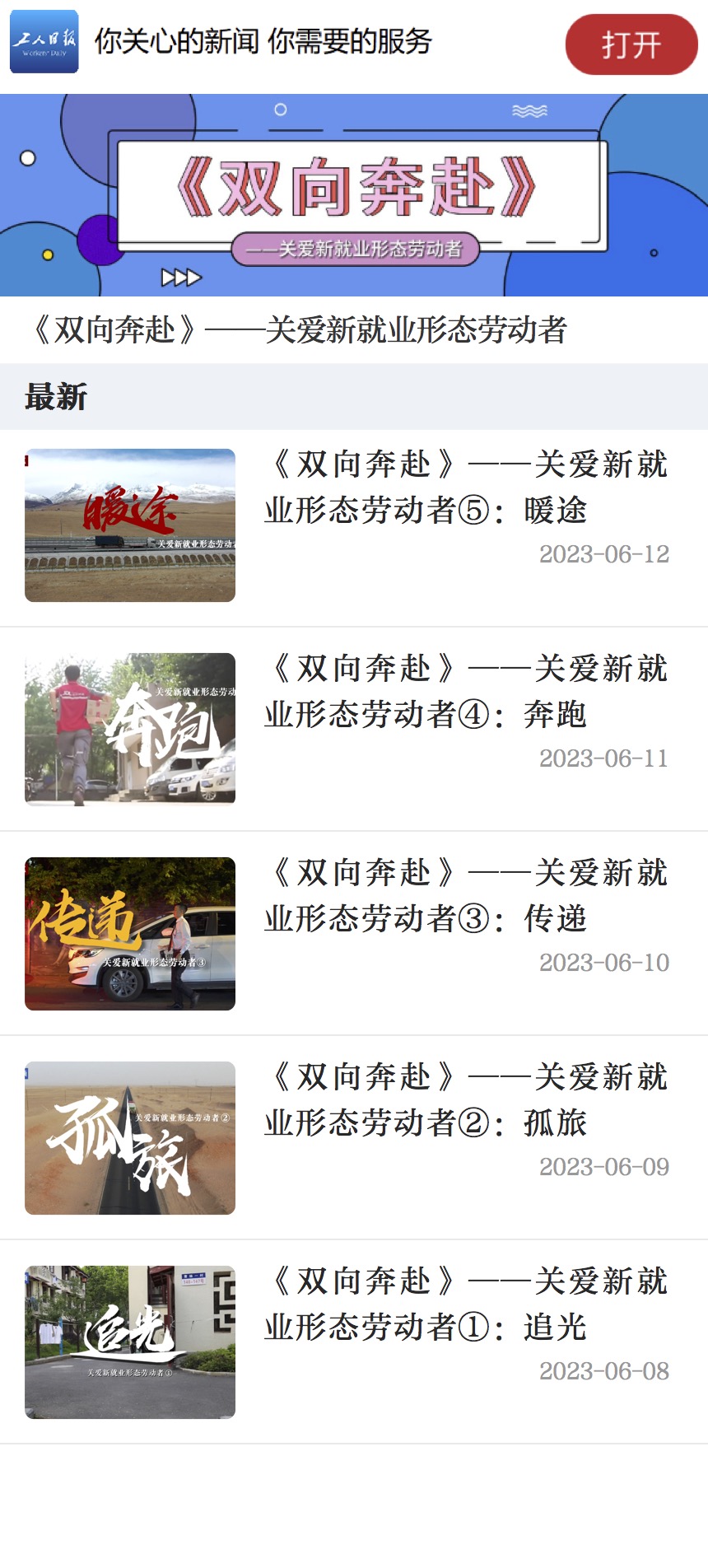 作品标题《双向奔赴》——关爱新就业形态劳动者《双向奔赴》——关爱新就业形态劳动者《双向奔赴》——关爱新就业形态劳动者参评项目参评项目新闻专题（新媒体）字数/时长1059，10:191059，10:191059，10:19体裁体裁字数/时长1059，10:191059，10:191059，10:19语种语种中文作  者（主创人员）集体（王金海、贺少成、车辉、张冠一、王羡茹、王维砚、史宏宇、曲欣悦、白至洁、窦菲涛、吴凡、蔚可任、陈子蕴）集体（王金海、贺少成、车辉、张冠一、王羡茹、王维砚、史宏宇、曲欣悦、白至洁、窦菲涛、吴凡、蔚可任、陈子蕴）编辑贺少成、曲欣悦、史宏宇贺少成、曲欣悦、史宏宇贺少成、曲欣悦、史宏宇原创单位工人日报社工人日报社发布端/账号/媒体名称发布端/账号/媒体名称工人日报客户端工人日报客户端刊播版面(名称和版次)刊播日期2023年6月8日至6月12日2023年6月8日至6月12日2023年6月8日至6月12日新媒体作品填报网址新媒体作品填报网址https://web.app.workercn.cn/news.html?id=374918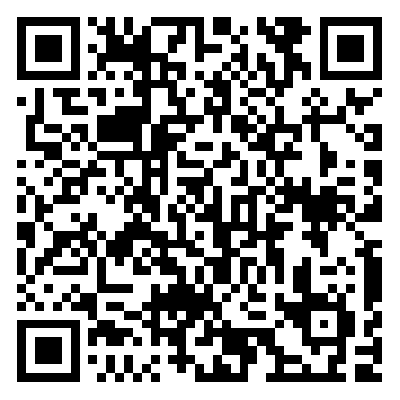 https://web.app.workercn.cn/news.html?id=374918https://web.app.workercn.cn/news.html?id=374918https://web.app.workercn.cn/news.html?id=374918https://web.app.workercn.cn/news.html?id=374918  ︵作采品编简过介程  ︶时代在变，劳动者谋生的方式也在变。依托互联网平台而生、数量高达8400万人的新就业形态劳动者群体出现了。如何关爱“新”群体、凝聚“新”力量？工人日报记者在北京、上海、新疆、安徽、四川多地拍摄，记录下不同领域新就业形态劳动者的时代画像，推出新闻专题片“《双向奔赴》——关爱新就业形态劳动者”。5位采访对象身份各异、经历不同，他们中有一干就是十年，从新人做到站点站长、培训专员的外卖员宋增光，有一出门就是五六千公里、经常开车到后半夜的女货车司机宋玉兰，有五年累计跑了2.5万多单、乘客满意率100%的网约车司机张桂容，有经常参加马拉松比赛、总是跑着送快递的快递小哥栾玉帅，还有用视频记录“卡友”们的故事、拥有240多万粉丝的卡车司机王志刚……为尽可能还原他们的真实工作状态，视频采用全天候跟拍纪录、第一人称自述表达的形式。在拍摄货车司机宋玉兰时，记者一路从从新疆昌吉跟车拍摄到内蒙古呼和浩特哈素海服务区，行程2300多公里，穿越沙漠公路、无人区，甚至吃住在车上。通过丰富的画面和流畅的剪辑既展现出不同行业新就业形态劳动者的奋斗故事，也呈现出社会各界对于新就业形态劳动者的关爱举措，也呼吁更多人关注新就业形态劳动者劳动保障权益等问题。时代在变，劳动者谋生的方式也在变。依托互联网平台而生、数量高达8400万人的新就业形态劳动者群体出现了。如何关爱“新”群体、凝聚“新”力量？工人日报记者在北京、上海、新疆、安徽、四川多地拍摄，记录下不同领域新就业形态劳动者的时代画像，推出新闻专题片“《双向奔赴》——关爱新就业形态劳动者”。5位采访对象身份各异、经历不同，他们中有一干就是十年，从新人做到站点站长、培训专员的外卖员宋增光，有一出门就是五六千公里、经常开车到后半夜的女货车司机宋玉兰，有五年累计跑了2.5万多单、乘客满意率100%的网约车司机张桂容，有经常参加马拉松比赛、总是跑着送快递的快递小哥栾玉帅，还有用视频记录“卡友”们的故事、拥有240多万粉丝的卡车司机王志刚……为尽可能还原他们的真实工作状态，视频采用全天候跟拍纪录、第一人称自述表达的形式。在拍摄货车司机宋玉兰时，记者一路从从新疆昌吉跟车拍摄到内蒙古呼和浩特哈素海服务区，行程2300多公里，穿越沙漠公路、无人区，甚至吃住在车上。通过丰富的画面和流畅的剪辑既展现出不同行业新就业形态劳动者的奋斗故事，也呈现出社会各界对于新就业形态劳动者的关爱举措，也呼吁更多人关注新就业形态劳动者劳动保障权益等问题。时代在变，劳动者谋生的方式也在变。依托互联网平台而生、数量高达8400万人的新就业形态劳动者群体出现了。如何关爱“新”群体、凝聚“新”力量？工人日报记者在北京、上海、新疆、安徽、四川多地拍摄，记录下不同领域新就业形态劳动者的时代画像，推出新闻专题片“《双向奔赴》——关爱新就业形态劳动者”。5位采访对象身份各异、经历不同，他们中有一干就是十年，从新人做到站点站长、培训专员的外卖员宋增光，有一出门就是五六千公里、经常开车到后半夜的女货车司机宋玉兰，有五年累计跑了2.5万多单、乘客满意率100%的网约车司机张桂容，有经常参加马拉松比赛、总是跑着送快递的快递小哥栾玉帅，还有用视频记录“卡友”们的故事、拥有240多万粉丝的卡车司机王志刚……为尽可能还原他们的真实工作状态，视频采用全天候跟拍纪录、第一人称自述表达的形式。在拍摄货车司机宋玉兰时，记者一路从从新疆昌吉跟车拍摄到内蒙古呼和浩特哈素海服务区，行程2300多公里，穿越沙漠公路、无人区，甚至吃住在车上。通过丰富的画面和流畅的剪辑既展现出不同行业新就业形态劳动者的奋斗故事，也呈现出社会各界对于新就业形态劳动者的关爱举措，也呼吁更多人关注新就业形态劳动者劳动保障权益等问题。时代在变，劳动者谋生的方式也在变。依托互联网平台而生、数量高达8400万人的新就业形态劳动者群体出现了。如何关爱“新”群体、凝聚“新”力量？工人日报记者在北京、上海、新疆、安徽、四川多地拍摄，记录下不同领域新就业形态劳动者的时代画像，推出新闻专题片“《双向奔赴》——关爱新就业形态劳动者”。5位采访对象身份各异、经历不同，他们中有一干就是十年，从新人做到站点站长、培训专员的外卖员宋增光，有一出门就是五六千公里、经常开车到后半夜的女货车司机宋玉兰，有五年累计跑了2.5万多单、乘客满意率100%的网约车司机张桂容，有经常参加马拉松比赛、总是跑着送快递的快递小哥栾玉帅，还有用视频记录“卡友”们的故事、拥有240多万粉丝的卡车司机王志刚……为尽可能还原他们的真实工作状态，视频采用全天候跟拍纪录、第一人称自述表达的形式。在拍摄货车司机宋玉兰时，记者一路从从新疆昌吉跟车拍摄到内蒙古呼和浩特哈素海服务区，行程2300多公里，穿越沙漠公路、无人区，甚至吃住在车上。通过丰富的画面和流畅的剪辑既展现出不同行业新就业形态劳动者的奋斗故事，也呈现出社会各界对于新就业形态劳动者的关爱举措，也呼吁更多人关注新就业形态劳动者劳动保障权益等问题。时代在变，劳动者谋生的方式也在变。依托互联网平台而生、数量高达8400万人的新就业形态劳动者群体出现了。如何关爱“新”群体、凝聚“新”力量？工人日报记者在北京、上海、新疆、安徽、四川多地拍摄，记录下不同领域新就业形态劳动者的时代画像，推出新闻专题片“《双向奔赴》——关爱新就业形态劳动者”。5位采访对象身份各异、经历不同，他们中有一干就是十年，从新人做到站点站长、培训专员的外卖员宋增光，有一出门就是五六千公里、经常开车到后半夜的女货车司机宋玉兰，有五年累计跑了2.5万多单、乘客满意率100%的网约车司机张桂容，有经常参加马拉松比赛、总是跑着送快递的快递小哥栾玉帅，还有用视频记录“卡友”们的故事、拥有240多万粉丝的卡车司机王志刚……为尽可能还原他们的真实工作状态，视频采用全天候跟拍纪录、第一人称自述表达的形式。在拍摄货车司机宋玉兰时，记者一路从从新疆昌吉跟车拍摄到内蒙古呼和浩特哈素海服务区，行程2300多公里，穿越沙漠公路、无人区，甚至吃住在车上。通过丰富的画面和流畅的剪辑既展现出不同行业新就业形态劳动者的奋斗故事，也呈现出社会各界对于新就业形态劳动者的关爱举措，也呼吁更多人关注新就业形态劳动者劳动保障权益等问题。时代在变，劳动者谋生的方式也在变。依托互联网平台而生、数量高达8400万人的新就业形态劳动者群体出现了。如何关爱“新”群体、凝聚“新”力量？工人日报记者在北京、上海、新疆、安徽、四川多地拍摄，记录下不同领域新就业形态劳动者的时代画像，推出新闻专题片“《双向奔赴》——关爱新就业形态劳动者”。5位采访对象身份各异、经历不同，他们中有一干就是十年，从新人做到站点站长、培训专员的外卖员宋增光，有一出门就是五六千公里、经常开车到后半夜的女货车司机宋玉兰，有五年累计跑了2.5万多单、乘客满意率100%的网约车司机张桂容，有经常参加马拉松比赛、总是跑着送快递的快递小哥栾玉帅，还有用视频记录“卡友”们的故事、拥有240多万粉丝的卡车司机王志刚……为尽可能还原他们的真实工作状态，视频采用全天候跟拍纪录、第一人称自述表达的形式。在拍摄货车司机宋玉兰时，记者一路从从新疆昌吉跟车拍摄到内蒙古呼和浩特哈素海服务区，行程2300多公里，穿越沙漠公路、无人区，甚至吃住在车上。通过丰富的画面和流畅的剪辑既展现出不同行业新就业形态劳动者的奋斗故事，也呈现出社会各界对于新就业形态劳动者的关爱举措，也呼吁更多人关注新就业形态劳动者劳动保障权益等问题。社会效果作品发布后在抖音、快手等短视频平台引起强烈反响，线上浏览量超1200万次，单集视频评论超过1000条，被新华网首页推送，央视网、中国青年网、光明网等多家网站转载。许多网友表示，通过这组专题片，感受到了身边新就业形态劳动者更加鲜活立体的形象，也为他们的奋斗故事所激励，有网友在留言中写到：“热泪盈眶，希望这些人一路顺风，也希望他们无论走到哪都能被善待。”作品发布后在抖音、快手等短视频平台引起强烈反响，线上浏览量超1200万次，单集视频评论超过1000条，被新华网首页推送，央视网、中国青年网、光明网等多家网站转载。许多网友表示，通过这组专题片，感受到了身边新就业形态劳动者更加鲜活立体的形象，也为他们的奋斗故事所激励，有网友在留言中写到：“热泪盈眶，希望这些人一路顺风，也希望他们无论走到哪都能被善待。”作品发布后在抖音、快手等短视频平台引起强烈反响，线上浏览量超1200万次，单集视频评论超过1000条，被新华网首页推送，央视网、中国青年网、光明网等多家网站转载。许多网友表示，通过这组专题片，感受到了身边新就业形态劳动者更加鲜活立体的形象，也为他们的奋斗故事所激励，有网友在留言中写到：“热泪盈眶，希望这些人一路顺风，也希望他们无论走到哪都能被善待。”作品发布后在抖音、快手等短视频平台引起强烈反响，线上浏览量超1200万次，单集视频评论超过1000条，被新华网首页推送，央视网、中国青年网、光明网等多家网站转载。许多网友表示，通过这组专题片，感受到了身边新就业形态劳动者更加鲜活立体的形象，也为他们的奋斗故事所激励，有网友在留言中写到：“热泪盈眶，希望这些人一路顺风，也希望他们无论走到哪都能被善待。”作品发布后在抖音、快手等短视频平台引起强烈反响，线上浏览量超1200万次，单集视频评论超过1000条，被新华网首页推送，央视网、中国青年网、光明网等多家网站转载。许多网友表示，通过这组专题片，感受到了身边新就业形态劳动者更加鲜活立体的形象，也为他们的奋斗故事所激励，有网友在留言中写到：“热泪盈眶，希望这些人一路顺风，也希望他们无论走到哪都能被善待。”作品发布后在抖音、快手等短视频平台引起强烈反响，线上浏览量超1200万次，单集视频评论超过1000条，被新华网首页推送，央视网、中国青年网、光明网等多家网站转载。许多网友表示，通过这组专题片，感受到了身边新就业形态劳动者更加鲜活立体的形象，也为他们的奋斗故事所激励，有网友在留言中写到：“热泪盈眶，希望这些人一路顺风，也希望他们无论走到哪都能被善待。”  ︵初推评荐评理语由  ︶“《双向奔赴》——关爱新就业形态劳动者”通过一组短视频，带领受众走近新就业形态劳动者群体，深入地挖掘和呈现了他们多元的人生画面，例如他们工作中的辛劳、路途中的孤寂、日复一日坚守的不易，还有他们的业余爱好、个人心绪等。通过细节刻画让新就业形态劳动者的群像更加鲜活立体，也引发了更多人的情感共鸣和对该群体的关注和理解。记者深入多地拍摄，践行“四力”、采访扎实、叙事清晰、画面精致、节奏流畅，传播效果好，也让广大受众通过短视频关注到千千万万新就业形态劳动者的急难愁盼，呼吁全社会切实加强新就业形态劳动者权益保障，为他们创造更好的发展环境、职业环境。                           签名：（盖单位公章）                                 2024年  月  日“《双向奔赴》——关爱新就业形态劳动者”通过一组短视频，带领受众走近新就业形态劳动者群体，深入地挖掘和呈现了他们多元的人生画面，例如他们工作中的辛劳、路途中的孤寂、日复一日坚守的不易，还有他们的业余爱好、个人心绪等。通过细节刻画让新就业形态劳动者的群像更加鲜活立体，也引发了更多人的情感共鸣和对该群体的关注和理解。记者深入多地拍摄，践行“四力”、采访扎实、叙事清晰、画面精致、节奏流畅，传播效果好，也让广大受众通过短视频关注到千千万万新就业形态劳动者的急难愁盼，呼吁全社会切实加强新就业形态劳动者权益保障，为他们创造更好的发展环境、职业环境。                           签名：（盖单位公章）                                 2024年  月  日“《双向奔赴》——关爱新就业形态劳动者”通过一组短视频，带领受众走近新就业形态劳动者群体，深入地挖掘和呈现了他们多元的人生画面，例如他们工作中的辛劳、路途中的孤寂、日复一日坚守的不易，还有他们的业余爱好、个人心绪等。通过细节刻画让新就业形态劳动者的群像更加鲜活立体，也引发了更多人的情感共鸣和对该群体的关注和理解。记者深入多地拍摄，践行“四力”、采访扎实、叙事清晰、画面精致、节奏流畅，传播效果好，也让广大受众通过短视频关注到千千万万新就业形态劳动者的急难愁盼，呼吁全社会切实加强新就业形态劳动者权益保障，为他们创造更好的发展环境、职业环境。                           签名：（盖单位公章）                                 2024年  月  日“《双向奔赴》——关爱新就业形态劳动者”通过一组短视频，带领受众走近新就业形态劳动者群体，深入地挖掘和呈现了他们多元的人生画面，例如他们工作中的辛劳、路途中的孤寂、日复一日坚守的不易，还有他们的业余爱好、个人心绪等。通过细节刻画让新就业形态劳动者的群像更加鲜活立体，也引发了更多人的情感共鸣和对该群体的关注和理解。记者深入多地拍摄，践行“四力”、采访扎实、叙事清晰、画面精致、节奏流畅，传播效果好，也让广大受众通过短视频关注到千千万万新就业形态劳动者的急难愁盼，呼吁全社会切实加强新就业形态劳动者权益保障，为他们创造更好的发展环境、职业环境。                           签名：（盖单位公章）                                 2024年  月  日“《双向奔赴》——关爱新就业形态劳动者”通过一组短视频，带领受众走近新就业形态劳动者群体，深入地挖掘和呈现了他们多元的人生画面，例如他们工作中的辛劳、路途中的孤寂、日复一日坚守的不易，还有他们的业余爱好、个人心绪等。通过细节刻画让新就业形态劳动者的群像更加鲜活立体，也引发了更多人的情感共鸣和对该群体的关注和理解。记者深入多地拍摄，践行“四力”、采访扎实、叙事清晰、画面精致、节奏流畅，传播效果好，也让广大受众通过短视频关注到千千万万新就业形态劳动者的急难愁盼，呼吁全社会切实加强新就业形态劳动者权益保障，为他们创造更好的发展环境、职业环境。                           签名：（盖单位公章）                                 2024年  月  日“《双向奔赴》——关爱新就业形态劳动者”通过一组短视频，带领受众走近新就业形态劳动者群体，深入地挖掘和呈现了他们多元的人生画面，例如他们工作中的辛劳、路途中的孤寂、日复一日坚守的不易，还有他们的业余爱好、个人心绪等。通过细节刻画让新就业形态劳动者的群像更加鲜活立体，也引发了更多人的情感共鸣和对该群体的关注和理解。记者深入多地拍摄，践行“四力”、采访扎实、叙事清晰、画面精致、节奏流畅，传播效果好，也让广大受众通过短视频关注到千千万万新就业形态劳动者的急难愁盼，呼吁全社会切实加强新就业形态劳动者权益保障，为他们创造更好的发展环境、职业环境。                           签名：（盖单位公章）                                 2024年  月  日